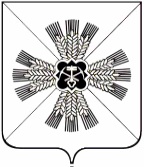 КЕМЕРОВСКАЯ ОБЛАСТЬ АДМИНИСТРАЦИЯ ПРОМЫШЛЕННОВСКОГО МУНИЦИПАЛЬНОГО ОКРУГАПОСТАНОВЛЕНИЕот «16» августа 2022 г. № 1077-Пг. пгт. ПромышленнаяОб утверждении порядка подготовки, утверждения местных нормативов градостроительного проектирования Промышленновского муниципального округа и внесения изменений в нихНа основании Федерального закона от 06.10.2003 № 131-ФЗ                        «Об общих принципах организации местного самоуправления в Российской Федерации», части 8 статьи 29.4 Градостроительного кодекса Российской Федерации, Устава муниципального образования Промышленновский муниципальный округ Кемеровской области - Кузбасса, в целях установления совокупности расчетных показателей минимально допустимого уровня обеспеченности объектами местного значения Промышленновского муниципального округа:1. Утвердить прилагаемый порядок подготовки, утверждения местных нормативов градостроительного проектирования Промышленновского муниципального округа и внесения изменений в них.2. Разместить настоящее постановление на официальном сайте администрации Промышленновского муниципального округа в сети Интернет.3. Контроль за исполнением настоящего постановления возложить                      на заместителя главы Промышленновского муниципального округа                              - начальника Управления по жизнеобеспечению и строительству администрации Промышленновского муниципального округа А.А. Зарубина.4.  Постановление вступает в силу со дня подписания.Исп. Ю.А. КрыловаТел. 74734ПОРЯДОКПОДГОТОВКИ, УТВЕРЖДЕНИЯ МЕСТНЫХ НОРМАТИВОВГРАДОСТРОИТЕЛЬНОГО ПРОЕКТИРОВАНИЯ ПРОМЫШЛЕННОВСКОГО МУНИЦИПАЛЬНОГО ОКРУГАИ ВНЕСЕНИЯ ИЗМЕНЕНИЙ В НИХ1. ОБЩИЕ ПОЛОЖЕНИЯ1.1. Настоящим муниципальным правовым актом устанавливается порядок подготовки, утверждения местных нормативов градостроительного проектирования Промышленновского муниципального округа и внесения изменений в них (далее - Порядок) в соответствии с Градостроительным кодексом Российской Федерации.1.2. Настоящий Порядок определяет цели и задачи разработки, состав и виды местных нормативов градостроительного проектирования Промышленновского муниципального округа.1.3. Понятие местных нормативов градостроительного проектирования определяется как совокупность стандартов по разработке документов территориального планирования, градостроительного зонирования и документации по планировке территории, включая стандарты (минимальные расчетные показатели) обеспечения безопасности и благоприятных условий жизнедеятельности человека (в том числе обеспечение объектами социального и коммунально-бытового назначения, доступности таких объектов для населения, включая инвалидов, обеспечение объектами инженерной инфраструктуры, благоустройства территории), предусматривающих качественные и количественные требования к размещению объектов капитального строительства, территориальных и функциональных зон в целях недопущения причинения вреда жизни и здоровью физических лиц, имуществу физических и юридических лиц, государственному и муниципальному имуществу, окружающей среде, объектам культурного наследия, элементов планировочной структуры, публичных сервитутов, обеспечивающих устойчивое развитие территорий.Нормативы градостроительного проектирования устанавливают совокупность расчетных показателей минимально допустимого уровня обеспеченности объектами местного значения Промышленновского муниципального округа, относящихся к следующим областям:а) электро-, тепло-, газо- и водоснабжение населения, водоотведение;б) автомобильные дороги местного значения;в) физическая культура и массовый спорт, образование, здравоохранение, обработка, утилизация, обезвреживание, размещение твердых коммунальных отходов в случае подготовки генерального плана Промышленновского муниципального округа;г) иные области в связи с решением вопросов местного значения Промышленновского муниципального округа, а также объектами благоустройства территории, иными объектами местного значения Промышленновского муниципального округа населения округа и расчетных показателей максимально допустимого уровня территориальной доступности таких объектов для населения округа.1.4. Нормативы градостроительного проектирования разрабатываются с учетом требований градостроительного, земельного, водного, лесного законодательства Российской Федерации, законодательства Российской Федерации о техническом регулировании, об особо охраняемых природных территориях, об охране окружающей среды, об охране памятников культурного наследия (памятники истории и культуры) народов Российской Федерации, иного законодательства Российской Федерации и Кемеровской области - Кузбасса, а также с учетом территориальных, природно-климатических, геологических, социально-экономических и иных особенностей Промышленновского муниципального округа, и не могут содержать минимальные расчетные показатели обеспечения благоприятных условий жизнедеятельности человека ниже, чем расчетные показатели обеспечения благоприятных условий жизнедеятельности человека, содержащиеся в региональных нормативах градостроительного проектирования.1.5. Разработка местных нормативов градостроительного проектирования Промышленновского муниципального округа осуществляется за счет средств бюджета Промышленновского муниципального округа.2. ЦЕЛИ И ЗАДАЧИ РАЗРАБОТКИ МЕСТНЫХ НОРМАТИВОВ ГРАДОСТРОИТЕЛЬНОГО ПРОЕКТИРОВАНИЯ2.1. Местные нормативы градостроительного проектирования разрабатываются в целях:- организации управления градостроительной деятельностью                         в Промышленновском муниципальном округе, установления требований                             к объектам градостроительного проектирования;- обоснованного определения параметров развития территории Промышленновского муниципального округа при подготовке документов территориального планирования с последующим уточнением, осуществляемым на этапах градостроительного зонирования и планировки территорий;- сохранения и дальнейшего повышения достигнутого в Промышленновском муниципальном округе уровня обеспечения благоприятных условий жизнедеятельности человека;- защиты прав и интересов граждан, потребителей строительной продукции, общества и государства;- создания благоприятных условий жизнедеятельности и здоровья населения Промышленновского муниципального округа;- выполнения экологических требований, санитарных правил и нормативов, рационального использования природных, материальных, топливно-энергетических и трудовых ресурсов.2.2. Задачей разработки местных нормативов градостроительного проектирования Промышленновского муниципального округа является создание условий:- для преобразования пространственной организации Промышленновского муниципального округа, обеспечивающего современные стандарты организации территорий населенных пунктов Промышленновского муниципального округа жилого, производственного, рекреационного назначения;- для планирования территорий Промышленновского муниципального округа под размещение объектов, обеспечивающих благоприятные условия жизнедеятельности человека (в том числе обеспечение объектами социального и коммунально-бытового назначения, доступности таких объектов для населения (включая инвалидов), обеспечение объектами инженерной, транспортной инфраструктуры, благоустройства территории);- для сохранения индивидуальных особенностей населенных пунктов городского округа Краснотурьинск.3. ОСОБЕННОСТИ СОДЕРЖАНИЯ МЕСТНЫХ НОРМАТИВОВ ГРАДОСТРОИТЕЛЬНОГО ПРОЕКТИРОВАНИЯ3.1. Особенности содержания местных нормативов градостроительного проектирования.В соответствии с частью 4 статьи 29.4 Градостроительного кодекса Российской Федерации расчетные показатели минимально допустимого уровня обеспеченности населения объектами местного значения муниципального района, поселения, городского округа муниципальных образований и максимально допустимого уровня территориальной доступности таких объектов для населения могут быть утверждены в отношении одного или нескольких видов объектов, указанных в пункте 1 части 3 статьи 19, пункте 1 части 5 статьи 23 Градостроительного кодекса Российской Федерации.Данное положение позволяет осуществлять нормирование в отношении только части видов объектов, обеспечивающих реализацию полномочий органа местного самоуправления Промышленновского муниципального округа Кемеровской области - Кузбасса, устанавливая в местные нормативы градостроительного проектирования отдельные показатели.Рекомендуется устанавливать в местные нормативы градостроительного проектирования предельные значения расчетных показателей в следующих областях:а) автомобильные дороги местного значения и уличная сеть, транспортная инфраструктура, организация парковок;б) организация транспортного обслуживания населения (общественный транспорт);в) образование, в том числе дополнительное;г) здравоохранение - в случае передачи соответствующих полномочий органа местного самоуправления Промышленновского муниципального округа Кемеровской области - Кузбасса;д) физическая культура и спорт;е) культура и искусство, в том числе библиотечное обслуживание, организация музеев;ж) содержание мест захоронения, организация ритуальных услуг;з) организация строительства муниципального жилищного фонда, создание условий для жилищного строительства;и) благоустройство территории, в том числе озеленение и создание общественных пространств.3.2. Местные нормативы градостроительного проектирования включают в себя:1) основную часть, устанавливающую расчетные показатели, предусмотренные частями 4, 4.1 статьи 29.2 Градостроительного кодекса Российской Федерации;2) материалы по обоснованию расчетных показателей, содержащихся в основной части нормативов градостроительного проектирования;3) правила и область применения расчетных показателей, содержащихся в основной части нормативов градостроительного проектирования.3.3. Местные нормативы градостроительного проектирования Промышленновского муниципального округа устанавливают следующие расчетные показатели:1) минимально допустимое количество машино-мест для парковки легковых автомобилей на стоянках автомобилей, размещаемых в непосредственной близости от отдельно стоящих объектов капитального строительства в границах жилых и общественно-деловых зон;2) минимально допустимое количество машино-мест для парковки легковых автомобилей на стоянках автомобилей, размещаемых у границ лесопарков, зон отдыха и курортных зон;3) минимально допустимая площадь озелененных территорий общего пользования в границах Промышленновского муниципального округа.3.4. Не допускается регламентировать местными нормативами градостроительного проектирования положения о безопасности, определяемые законодательством о техническом регулировании и содержащиеся в технических регламентах.Местные нормативы градостроительного проектирования не должны противоречить техническим регламентам безопасности в области территориального планирования и планировки территории.4. ПОРЯДОК ПОДГОТОВКИ, УТВЕРЖДЕНИЯ МЕСТНЫХ НОРМАТИВОВ ГРАДОСТРОИТЕЛЬНОГО ПРОЕКТИРОВАНИЯ И ВНЕСЕНИЯ ИЗМЕНЕНИЙ В НИХ4.1. Подготовка местных нормативов градостроительного проектирования Промышленновского муниципального округа и внесение изменений в них осуществляется администрацией Промышленновского муниципального округа (далее - Уполномоченный орган).4.2. К разработке местных нормативов градостроительного проектирования Промышленновского муниципального округа могут быть привлечены иные лица (научно-исследовательские, проектные и другие организации и объединения, обладающие научным потенциалом и необходимым опытом практической работы в указанной области) в порядке, установленном законодательством Российской Федерации о контрактной системе закупок товаров, работ, услуг для обеспечения государственных и муниципальных нужд.4.3. В случае если после утверждения местных нормативов вступили в действие федеральные или региональные нормативные правовые акты, иные нормативные документы, изменяющие требования к обеспечению безопасности жизни и здоровья людей, охране окружающей среды, надежности зданий и сооружений и иные требования, влияющие на установление минимальных расчетных показателей обеспечения благоприятных условий жизнедеятельности человека, в местные нормативы градостроительного проектирования вносятся соответствующие изменения.С предложениями о внесении изменений в местные нормативы градостроительного проектирования Промышленновского муниципального округа вправе обратиться в Уполномоченный орган заинтересованные юридические и физические лица.Изменение местных нормативов градостроительного проектирования осуществляется по мере необходимости.4.4. Предложения о подготовке местных нормативов градостроительного проектирования Промышленновского муниципального округа, внесении изменений в них направляются в адрес Администрации Промышленновского муниципального округа.В предложениях о подготовке местных нормативов градостроительного проектирования Промышленновского муниципального округа, внесении изменений в них должны содержаться:- сведения о действующих местных нормативах градостроительного проектирования Промышленновского муниципального округа в данной сфере обеспечения благоприятных условий жизнедеятельности человека;- описание задач, требующих комплексного решения, и результата, на достижение которого направлено принятие местных нормативов градостроительного проектирования Промышленновского муниципального округа, внесение изменений в них;- сведения о расчетных показателях, которые предлагается включить в местные нормативы градостроительного проектирования Промышленновского муниципального округа либо изменить их.4.5. Решение о подготовке местных нормативов градостроительного проектирования Промышленновского муниципального округа, внесении изменений в них принимается в форме постановления администрации Промышленновского муниципального округа.В решении о подготовке местных нормативов градостроительного проектирования наряду с другими положениями должны содержаться:1) порядок и сроки проведения работ по подготовке проекта местных нормативов градостроительного проектирования;2) условия финансирования работ по подготовке проекта местных нормативов градостроительного проектирования;3) порядок направления предложений заинтересованных лиц по проекту местных нормативов градостроительного проектирования.В целях подготовки проекта местных нормативов градостроительного проектирования Уполномоченным органом создается комиссия по подготовке проекта местных нормативов градостроительного проектирования (далее - Комиссия). Состав и порядок деятельности Комиссии утверждается постановлением администрации Промышленновского муниципального округа при ее создании.Подготовку проекта указанного постановления осуществляет Уполномоченный орган.Постановление администрации Промышленновского муниципального округа о подготовке проекта местных нормативов градостроительного проектирования Промышленновского муниципального округа, внесении изменений в них в течение пяти дней после его принятия размещается на официальном сайте администрации Промышленновского муниципального округа в информационно-телекоммуникационной сети Интернет (далее - официальный сайт).4.6. Уполномоченный орган:- осуществляет организацию работы по подготовке проектов местных нормативов градостроительного проектирования Промышленновского муниципального округа, внесения изменений в них;- разрабатывает описание объекта закупки (техническое задание) на подготовку проектов местных нормативов градостроительного проектирования Промышленновского муниципального округа, внесения изменений в них;- готовит заявку на организацию и проведение закупки на определение поставщика (подрядчика, исполнителя) по подготовке проектов местных нормативов градостроительного проектирования Промышленновского муниципального округа, внесения изменений в них.4.7. Подготовка местных нормативов градостроительного проектирования осуществляется с учетом:4.7.1. Социально-демографического состава и плотности населения на территории муниципального образования.4.7.2. Стратегии социально-экономического развития муниципального образования и плана мероприятий по ее реализации (при наличии).4.7.3. Предложений органов местного самоуправления и заинтересованных лиц.4.8. Основные требования к оформлению и содержанию проектов местных нормативов градостроительного проектирования Промышленновского муниципального округа, внесению изменений в них содержатся в описании объекта закупки (техническом задании) на разработку проектов местных нормативов градостроительного проектирования Промышленновского муниципального округа, внесения изменений в них.4.9. Проекты местных нормативов градостроительного проектирования Промышленновского муниципального округа, внесения изменений в них подлежат размещению на официальном сайте администрации Промышленновского муниципального округа и опубликованию в порядке, установленном для официального опубликования муниципальных правовых актов, не менее чем за два месяца до их утверждения.4.10. В течение тридцати дней со дня опубликования на официальном сайте проектов местных нормативов градостроительного проектирования Промышленновского муниципального округа, внесения изменений в них Уполномоченный орган:- принимает от заинтересованных лиц предложения, замечания в письменной форме;- обеспечивает передачу в Комиссию и исполнителю (подрядчику) полученных в письменной форме замечаний и предложений для доработки проектов местных нормативов градостроительного проектирования Промышленновского муниципального округа, внесения изменений в них;- проводит проверку соответствия проектов генеральных планов, правил землепользования и застройки и вносимых в них изменений требованиям законодательства, действующим нормативным техническим документам, местным нормативам градостроительного проектирования Промышленновского муниципального округа.4.11. Комиссия и исполнитель (подрядчик) в течение тридцати дней со дня окончания срока, указанного в пункте 4.9, дорабатывает проект местных нормативов градостроительного проектирования с учетом поступивших предложений заинтересованных лиц.4.12. Местные нормативы градостроительного проектирования городского округа Краснотурьинск и внесенные изменения в них утверждаются решением Совета народных депутатов Промышленновского муниципального округа.4.13. Утвержденные местные нормативы градостроительного проектирования Промышленновского муниципального округа подлежат размещению в федеральной государственной информационной системе территориального планирования в срок, не превышающий пяти дней со дня утверждения указанных нормативов, в соответствии с частью 7 статьи 29.4 Градостроительного кодекса Российской Федерации. Также в срок, не превышающий пяти дней с даты их утверждения, подлежат опубликованию на официальном сайте. Утвержденные местные нормативы градостроительного проектирования Промышленновского муниципального округа вводятся в действие со дня их официального опубликования.ГлаваПромышленновского муниципального округа С.А. ФедарюкУТВЕРЖДЕНпостановлением администрации Промышленновского муниципального округа от «__»_____20__г. № _____Заместитель главыПромышленновского муниципального округа         - начальник Управления по жизнеобеспечению и строительству администрации Промышленновского муниципального округаА.А. Зарубин